THE ROTARY CLUB OF KITCHENER GRAND RIVER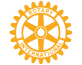 GRANT REQUEST INFORMATION Completed Applications or Questions should be sent to the Allocations Committee Chairperson Email: allocationsgrr@outlook.comDEADLINE FOR APPLICATIONS: FEBRUARY 28, 2023Date of Application:________________________________________________________Project Date:	________________________________________________________Charitable Registration # :__________________________________________________Formal Name of Organization:________________________________________________Mailing Address: __________________________________________________________Email Address:____________________________________________________________Phone Number: _____________________________  Fax Number: __________________Describe Project for which you are requesting funds:______________________________

_______________________________________________________________________(Attach more details if necessary)Cheque to be made payable to (if request granted):_______________________________Name of Contact Person & Position: ___________________________________________Phone/Fax/Email (if different from above):____________________________________________________________________________________________________________Total of Request:__________________________________________________________Describe how the funds will be used:__________________________________________Who will be served by this request:____________________________________________

_______________________________________________________________________

Are you Funded by any other sources?  Is so, please provide detailed list:_______________________________________________________________________

_______________________________________________________________________

_______________________________________________________________________

_______________________________________________________________________

_______________________________________________________________________Have you requested funds from our club before?  If yes, when??(Attach report of how money was used along with recognition that was provided for our support)___________

_______________________________________________________________________How do you recognize donors? _______________________________________________Guidelines for Application:Applications should include a letter of request and support materials including details of the project, a budget for the project and financial (audited) statements of the organization.Applications must involve children and youth (aged 18 or younger)We do not fund capital projects.  We prefer fixed term projects or equipment. (Note: greening projects are considered capital projects)It is expected that recognition of Rotary’s assistance will be attached to the item or program.A Rotarian from our club will act as Liaison for your funding request.Funds must be used specifically for the purpose in the application unless a request for a change has been authorized by the Rotary Club of Kitchener Grand River.Note for successful applicants:Our fundraising events, currently Skate 48, allow us to give back to the Community.  In order to show our sponsors, fundraisers & donors how we spend their funds we have started an Ambassador program at our events.  You will be asked to join us. Please make yourself available.THE ROTARY CLUB OF KITCHENER GRAND RIVERMISSION OF OUR CLUBTo be a dedicated, diverse and engaged fellowship organization, focussed on supporting children, youth and future leaders both locally and internationally by way of living, promoting and supporting Rotary core values, beliefs and programs.The Object of Rotary The Object of Rotary is to encourage and foster the ideal of service as a basis of worthy enterprise and, in particular, to encourage and foster: FIRST. The development of acquaintance as an opportunity for service; SECOND. High ethical standards in business and professions, the recognition of the worthiness of all useful occupations, and the dignifying of each Rotarian's occupation as an opportunity to serve society; THIRD. The application of the ideal of service in each Rotarian's personal, business, and community life; FOURTH. The advancement of international understanding, goodwill, and peace through a world fellowship of business and professional persons united in the ideal of service. Avenues of Service Based on the Object of Rotary, the Avenues of Service are Rotary’s philosophical cornerstone and the foundation on which club activity is based: Club Service focuses on strengthening fellowship and ensuring the effective functioning of the club. Vocational Service encourages Rotarians to serve others through their vocations and to practice high ethical standards. Community Service covers the projects and activities the club undertakes to improve life in its community. International Service encompasses actions taken to expand Rotary’s humanitarian reach around the globe and to promote world understanding and peace. The Four-Way Test The test, which has been translated into more than 100 languages, asks the following questions: Of the things we think, say or do Is it the TRUTH? Is it FAIR to all concerned? Will it build GOODWILL and BETTER FRIENDSHIPS? Will it be BENEFICIAL to all concerned? Mission The mission of Rotary International, a worldwide association of Rotary clubs, is to provide service to others, to promote high ethical standards, and to advance world understanding, goodwill, and peace through its fellowship of business, professional, and community leaders. THE ROTARY CLUB OF KITCHENER GRAND RIVERCHARITABLE DONATIONS MISSION STATEMENTThe members of the Rotary Club of Kitchener Grand River support the principles and goals of Rotary International.  We believe in directing the majority of our charitable donations to projects which involve children and youth (aged 18 and under).  We believe in planting seeds, investing in people, and helping youth and children who have physical, financial, mental or spiritual needs.  We believe in supporting projects that are of a preventative or proactive nature and projects that will make a significant impact.Our primary responsibility is to the children and youth of our local community.  However, we recognize our responsibility to show leadership and to support children in need throughout the province, the country and the world.Our primary focus is on non-profit or charitable organizations that can demonstrate that they are financially viable: fiscally responsible and provide effective programming and/or service to children and youth.  Our focus is on organizations that can demonstrate a need for funding.We recognize the need to provide continuing support over several years to some projects, whereas, other projects will only need immediate support.  We also recognize the need to respond to requests in a timely fashion.  We understand the advantages of having a member of our club who will act as a liaison with the requesting organization to monitor the success of a project.Organizations wishing to access charitable donations from the Rotary Club of Kitchener Grand River will be expected to provide the requested documentation that will demonstrate that they meet as much of the criteria as possible.Together, we can make a difference in our community by investing in our children and youth.